Número de ALUNOS participantes das atividades realizadas no ano 20_ _:  __________ Número de ALUNOS participantes das atividades realizadas no ano 20_ _:  __________ Número de ALUNOS participantes das atividades realizadas no ano 20_ _:  __________ FORMULÁRIO PARA PROGRAMAS E PROJETOS DE EXTENSÃO REGISTRADOS EM EDITAIS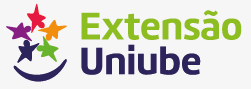 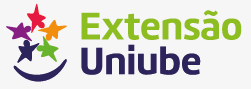 “DADOS GERAIS DE ATIVIDADES REALIZADAS”FORMULÁRIO PARA PROGRAMAS E PROJETOS DE EXTENSÃO REGISTRADOS EM EDITAIS“DADOS GERAIS DE ATIVIDADES REALIZADAS”FORMULÁRIO PARA PROGRAMAS E PROJETOS DE EXTENSÃO REGISTRADOS EM EDITAIS“DADOS GERAIS DE ATIVIDADES REALIZADAS”FORMULÁRIO PARA PROGRAMAS E PROJETOS DE EXTENSÃO REGISTRADOS EM EDITAIS“DADOS GERAIS DE ATIVIDADES REALIZADAS”FORMULÁRIO PARA PROGRAMAS E PROJETOS DE EXTENSÃO REGISTRADOS EM EDITAIS“DADOS GERAIS DE ATIVIDADES REALIZADAS”FORMULÁRIO PARA PROGRAMAS E PROJETOS DE EXTENSÃO REGISTRADOS EM EDITAIS“DADOS GERAIS DE ATIVIDADES REALIZADAS”FORMULÁRIO PARA PROGRAMAS E PROJETOS DE EXTENSÃO REGISTRADOS EM EDITAIS“DADOS GERAIS DE ATIVIDADES REALIZADAS”FORMULÁRIO PARA PROGRAMAS E PROJETOS DE EXTENSÃO REGISTRADOS EM EDITAIS“DADOS GERAIS DE ATIVIDADES REALIZADAS”DADOS DE IDENTIFICAÇÃOTítulo do Projeto/Programa (seguir nome do edital de aprovação):Número do Projeto/Programa (seguir número do edital de aprovação): 	Nome do Coordenador do projeto: Nome dos demais docentes envolvidos:DADOS DE IDENTIFICAÇÃOTítulo do Projeto/Programa (seguir nome do edital de aprovação):Número do Projeto/Programa (seguir número do edital de aprovação): 	Nome do Coordenador do projeto: Nome dos demais docentes envolvidos:DADOS DE IDENTIFICAÇÃOTítulo do Projeto/Programa (seguir nome do edital de aprovação):Número do Projeto/Programa (seguir número do edital de aprovação): 	Nome do Coordenador do projeto: Nome dos demais docentes envolvidos:DADOS DE IDENTIFICAÇÃOTítulo do Projeto/Programa (seguir nome do edital de aprovação):Número do Projeto/Programa (seguir número do edital de aprovação): 	Nome do Coordenador do projeto: Nome dos demais docentes envolvidos:DADOS DE IDENTIFICAÇÃOTítulo do Projeto/Programa (seguir nome do edital de aprovação):Número do Projeto/Programa (seguir número do edital de aprovação): 	Nome do Coordenador do projeto: Nome dos demais docentes envolvidos:DADOS DE IDENTIFICAÇÃOTítulo do Projeto/Programa (seguir nome do edital de aprovação):Número do Projeto/Programa (seguir número do edital de aprovação): 	Nome do Coordenador do projeto: Nome dos demais docentes envolvidos:DADOS DE IDENTIFICAÇÃOTítulo do Projeto/Programa (seguir nome do edital de aprovação):Número do Projeto/Programa (seguir número do edital de aprovação): 	Nome do Coordenador do projeto: Nome dos demais docentes envolvidos:DADOS DE IDENTIFICAÇÃOTítulo do Projeto/Programa (seguir nome do edital de aprovação):Número do Projeto/Programa (seguir número do edital de aprovação): 	Nome do Coordenador do projeto: Nome dos demais docentes envolvidos:DADOS PARA COMPOR O RELATÓRIO ANUAL DA ASSOCIAÇÃO BRASILEIRA DE MANTENEDORES DE ENSINO SUPERIOR (ABMES)Como estes dados irão compor as atividades de Responsabilidade Social realizadas pela Instituição UNIUBE, favor preencher os dados abaixo com os resultados do ano de vigência do projeto/programa Número de TECNICOS ADMINISTRATIVOS participantes das atividades realizadas no ano:  Quantos?  __________           Setor:_________________________Números de atendimentos realizados (pessoas da comunidade externa que foram atendidas pelo projeto/programa) no ano: ____________________Indicar as parcerias realizadas para realização do projeto/programa: ___________________________________________________________________DADOS PARA COMPOR O RELATÓRIO ANUAL DA ASSOCIAÇÃO BRASILEIRA DE MANTENEDORES DE ENSINO SUPERIOR (ABMES)Como estes dados irão compor as atividades de Responsabilidade Social realizadas pela Instituição UNIUBE, favor preencher os dados abaixo com os resultados do ano de vigência do projeto/programa Número de TECNICOS ADMINISTRATIVOS participantes das atividades realizadas no ano:  Quantos?  __________           Setor:_________________________Números de atendimentos realizados (pessoas da comunidade externa que foram atendidas pelo projeto/programa) no ano: ____________________Indicar as parcerias realizadas para realização do projeto/programa: ___________________________________________________________________DADOS PARA COMPOR O RELATÓRIO ANUAL DA ASSOCIAÇÃO BRASILEIRA DE MANTENEDORES DE ENSINO SUPERIOR (ABMES)Como estes dados irão compor as atividades de Responsabilidade Social realizadas pela Instituição UNIUBE, favor preencher os dados abaixo com os resultados do ano de vigência do projeto/programa Número de TECNICOS ADMINISTRATIVOS participantes das atividades realizadas no ano:  Quantos?  __________           Setor:_________________________Números de atendimentos realizados (pessoas da comunidade externa que foram atendidas pelo projeto/programa) no ano: ____________________Indicar as parcerias realizadas para realização do projeto/programa: ___________________________________________________________________DADOS PARA COMPOR O RELATÓRIO ANUAL DA ASSOCIAÇÃO BRASILEIRA DE MANTENEDORES DE ENSINO SUPERIOR (ABMES)Como estes dados irão compor as atividades de Responsabilidade Social realizadas pela Instituição UNIUBE, favor preencher os dados abaixo com os resultados do ano de vigência do projeto/programa Número de TECNICOS ADMINISTRATIVOS participantes das atividades realizadas no ano:  Quantos?  __________           Setor:_________________________Números de atendimentos realizados (pessoas da comunidade externa que foram atendidas pelo projeto/programa) no ano: ____________________Indicar as parcerias realizadas para realização do projeto/programa: ___________________________________________________________________DADOS PARA COMPOR O RELATÓRIO ANUAL DA ASSOCIAÇÃO BRASILEIRA DE MANTENEDORES DE ENSINO SUPERIOR (ABMES)Como estes dados irão compor as atividades de Responsabilidade Social realizadas pela Instituição UNIUBE, favor preencher os dados abaixo com os resultados do ano de vigência do projeto/programa Número de TECNICOS ADMINISTRATIVOS participantes das atividades realizadas no ano:  Quantos?  __________           Setor:_________________________Números de atendimentos realizados (pessoas da comunidade externa que foram atendidas pelo projeto/programa) no ano: ____________________Indicar as parcerias realizadas para realização do projeto/programa: ___________________________________________________________________DADOS PARA COMPOR O RELATÓRIO ANUAL DA ASSOCIAÇÃO BRASILEIRA DE MANTENEDORES DE ENSINO SUPERIOR (ABMES)Como estes dados irão compor as atividades de Responsabilidade Social realizadas pela Instituição UNIUBE, favor preencher os dados abaixo com os resultados do ano de vigência do projeto/programa Número de TECNICOS ADMINISTRATIVOS participantes das atividades realizadas no ano:  Quantos?  __________           Setor:_________________________Números de atendimentos realizados (pessoas da comunidade externa que foram atendidas pelo projeto/programa) no ano: ____________________Indicar as parcerias realizadas para realização do projeto/programa: ___________________________________________________________________DADOS PARA COMPOR O RELATÓRIO ANUAL DA ASSOCIAÇÃO BRASILEIRA DE MANTENEDORES DE ENSINO SUPERIOR (ABMES)Como estes dados irão compor as atividades de Responsabilidade Social realizadas pela Instituição UNIUBE, favor preencher os dados abaixo com os resultados do ano de vigência do projeto/programa Número de TECNICOS ADMINISTRATIVOS participantes das atividades realizadas no ano:  Quantos?  __________           Setor:_________________________Números de atendimentos realizados (pessoas da comunidade externa que foram atendidas pelo projeto/programa) no ano: ____________________Indicar as parcerias realizadas para realização do projeto/programa: ___________________________________________________________________DADOS PARA COMPOR O RELATÓRIO ANUAL DA ASSOCIAÇÃO BRASILEIRA DE MANTENEDORES DE ENSINO SUPERIOR (ABMES)Como estes dados irão compor as atividades de Responsabilidade Social realizadas pela Instituição UNIUBE, favor preencher os dados abaixo com os resultados do ano de vigência do projeto/programa Número de TECNICOS ADMINISTRATIVOS participantes das atividades realizadas no ano:  Quantos?  __________           Setor:_________________________Números de atendimentos realizados (pessoas da comunidade externa que foram atendidas pelo projeto/programa) no ano: ____________________Indicar as parcerias realizadas para realização do projeto/programa: ___________________________________________________________________DADOS PARA CERTIFICAÇÃO INDIVIDUAL DOS ALUNOS PARTICIPANTESA PROPEPE certifica somente alunos que realizam, pelo menos, 40 horas semestrais de atividades extensionistas devidamente registradas e aprovadas a partir da entrega do relatório de atividadesDADOS PARA CERTIFICAÇÃO INDIVIDUAL DOS ALUNOS PARTICIPANTESA PROPEPE certifica somente alunos que realizam, pelo menos, 40 horas semestrais de atividades extensionistas devidamente registradas e aprovadas a partir da entrega do relatório de atividadesDADOS PARA CERTIFICAÇÃO INDIVIDUAL DOS ALUNOS PARTICIPANTESA PROPEPE certifica somente alunos que realizam, pelo menos, 40 horas semestrais de atividades extensionistas devidamente registradas e aprovadas a partir da entrega do relatório de atividadesDADOS PARA CERTIFICAÇÃO INDIVIDUAL DOS ALUNOS PARTICIPANTESA PROPEPE certifica somente alunos que realizam, pelo menos, 40 horas semestrais de atividades extensionistas devidamente registradas e aprovadas a partir da entrega do relatório de atividadesDADOS PARA CERTIFICAÇÃO INDIVIDUAL DOS ALUNOS PARTICIPANTESA PROPEPE certifica somente alunos que realizam, pelo menos, 40 horas semestrais de atividades extensionistas devidamente registradas e aprovadas a partir da entrega do relatório de atividadesDADOS PARA CERTIFICAÇÃO INDIVIDUAL DOS ALUNOS PARTICIPANTESA PROPEPE certifica somente alunos que realizam, pelo menos, 40 horas semestrais de atividades extensionistas devidamente registradas e aprovadas a partir da entrega do relatório de atividadesDADOS PARA CERTIFICAÇÃO INDIVIDUAL DOS ALUNOS PARTICIPANTESA PROPEPE certifica somente alunos que realizam, pelo menos, 40 horas semestrais de atividades extensionistas devidamente registradas e aprovadas a partir da entrega do relatório de atividadesDADOS PARA CERTIFICAÇÃO INDIVIDUAL DOS ALUNOS PARTICIPANTESA PROPEPE certifica somente alunos que realizam, pelo menos, 40 horas semestrais de atividades extensionistas devidamente registradas e aprovadas a partir da entrega do relatório de atividadesNome do Aluno ExtenisonistaRA/cursoData de início e término(mês/ano)Carga Horária de Participação por ano em horas(Ex: 2017, 2018, 2019)Carga Horária de Participação por ano em horas(Ex: 2017, 2018, 2019)Carga Horária de Participação por ano em horas(Ex: 2017, 2018, 2019)Atividades realizadas(inserir somente uma frase abrangente do que foi realizado individualmente, pois a mesma irá compor a certificação)Carga horária Total Nome do Aluno ExtenisonistaRA/cursoData de início e término(mês/ano)20_ _20_ _20_ _Atividades realizadas(inserir somente uma frase abrangente do que foi realizado individualmente, pois a mesma irá compor a certificação)Carga horária Total Assinatura do  orientador/coordenador:  - 	Data: ___/___/__